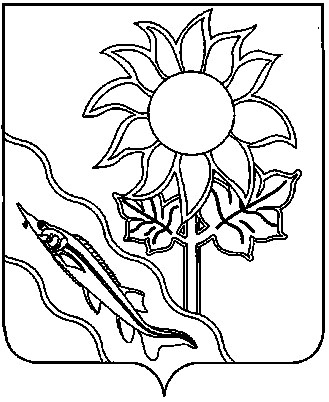 АДМИНИСТРАЦИЯ АЛЕКСАНДРОВСКОГО СЕЛЬСКОГО ПОСЕЛЕНИЯ ЕЙСКОГО РАЙОНАП О С Т А Н О В Л Е Н И Ес. АлександровкаОб утверждении Порядка информирования администрации Александровского сельского поселения Ейского района об обрезке, вырубке (уничтожении) зеленых насаждений при произведении работ по устранению и ликвидации аварийных и других чрезвычайных ситуаций субъектами хозяйственной и иной деятельностиВ соответствии с Федеральным законом от 6 октября 2003 года № 131-ФЗ «Об общих принципах организации местного самоуправления в Российской Федерации», Законом Краснодарского края от 23 апреля 2013 года № 2695-КЗ «Об охране зеленых насаждений в Краснодарском крае», руководствуясь Уставом Александровского сельского поселения Ейского района,                        п о с т а н о в л я ю:1.Утвердить Порядок информирования администрации Александровского сельского поселения Ейского района об обрезке, вырубке (уничтожении) зеленых насаждений при произведении работ по устранению и ликвидации аварийных и других чрезвычайных ситуаций субъектами хозяйственной и иной деятельности (прилагается).2.Общему отделу администрации Александровского сельского поселения Ейского района (Павлова) обнародовать настоящее постановление в установленных местах и разместить его на официальном сайте органов местного самоуправления Александровского сельского поселения Ейского района в сети «Интернет».3.Постановление вступает в силу со дня его официального обнародования. Глава Александровскогосельского поселения Ейского района		                    С.А.ЩегольковаПРИЛОЖЕНИЕУТВЕРЖДЕНпостановлением администрацииАлександровского сельскогопоселения Ейского районаот _______________ № ____Порядокинформирования администрации Александровского сельского поселения Ейского района об обрезке, вырубке (уничтожении) зеленых насаждений при произведении работ по устранению и ликвидации аварийных и других чрезвычайных ситуаций субъектами хозяйственной и иной деятельности»1. Порядок информирования администрации Александровского сельского поселения Ейского района об обрезке, вырубке (уничтожении) зеленых насаждений при произведении работ по устранению и ликвидации аварийных и других чрезвычайных ситуаций субъектами хозяйственной и иной деятельности разработан на основании Федерального закона от 6 октября 2003 года № 131-ФЗ «Об общих принципах организации местного самоуправления в Российской Федерации», Закона Краснодарского края от 23 апреля 2013 года № 2695-КЗ «Об охране зеленых насаждений в Краснодарском крае».2. Задачами настоящего Порядка являются регулирование отношений в сфере охраны зеленых насаждений на территории Александровского сельского поселения Ейского района.3. Настоящий Порядок действует на всей территории Александровского сельского поселения Ейского района и является обязательными для исполнения субъектами хозяйственной и иной деятельности.4. Действие настоящего Порядка распространяется на отношения в сфере производства восстановительного озеленения зеленых насаждений взамен утраченных в результате вырубки аварийно-опасных деревьев, сухостойных деревьев и кустарников, осуществления мероприятий по предупреждению и ликвидации аварийных и других чрезвычайных ситуаций на территории Александровского сельского поселения Ейского района, независимо от формы собственности на земельные участки, за исключением земельных участков, предоставленных гражданам для индивидуального жилищного строительства, ведения личного подсобного хозяйства, садоводческим или огородническим некоммерческим товариществам, а также земельных участков в границах населенных пунктов, отнесенных к территориальным зонам специального назначения, зонам военных объектов, зонам сельскохозяйственного использования, занятых многолетними плодово-ягодными насаждениями всех видов (деревья, кустарники), чайными плантациями, питомниками древесных и кустарниковых растений, виноградниками.5. Положения настоящего Порядка не распространяются на отношения в сфере охраны зеленых насаждений, расположенных на особо охраняемых природных территориях, землях лесного фонда, землях сельскохозяйственного назначения.6. В случае обрезки, вырубки (уничтожении) зеленых насаждений, произведенных субъектами хозяйственной и иной деятельности в ходе работ по устранению и ликвидации аварийных и других чрезвычайных ситуаций, субъект хозяйственной и иной деятельности, производивший работы,  обязан не позднее чем через 5 дней после дня выполнения работ по обрезке, вырубке (уничтожении) зеленых насаждений проинформировать об этом администрацию Александровского сельского поселения Ейского района.7. Информирование осуществляется в установленные пунктом 3 настоящего Порядка сроки посредством направления в письменной форме информации, содержащей сведения о наименовании субъекта хозяйственной и иной деятельности, его юридическом адресе, должности, фамилии, инициалах руководителя, дате выполнения работ, месте работ (адрес, или кадастровый номер земельного участка, или иные данные, позволяющие определить место проведения работ), наименовании и количестве зеленых насаждений, подвергнутых обрезке, вырубке (уничтожению), дате составления информации, на почтовый адрес или электронную почту администрации Александровского сельского поселения Ейского района, указанные на официальном сайте администрации Александровского района в информационно-телекоммуникационной сети Интернет.8. Нарушение требований настоящего Порядка влечет за собой ответственность, предусмотренную законодательством Российской Федерации и законодательством Краснодарского края.Начальник организационного отдела                                                     А.А.СаваАКТОБНАРОДОВАНИЯ МУНИЦИПАЛЬНОГО ПРАВОВОГО АКТАсело Александровка                                                                 1 июля 2022 годаМы, комиссия в составе главы Александровского сельского поселения Ейского района С.А.Щегольковой, директора МУК «ЦКС Александровского сельского поселения Ейского района» Ю.Л. Кошлец, директора СДК пос. Степной О.А. Андреевой, директора СДК пос. Садовый С.Г. Джунко:составили настоящий акт о том, что постановление администрации Александровского сельского поселения Ейского района от 30 июня 2022 года № 82 «Об утверждении Порядка информирования администрации Александровского сельского поселения Ейского района об обрезке, вырубке (уничтожении) зеленых насаждений при произведении работ по устранению и ликвидации аварийных и других чрезвычайных ситуаций субъектами хозяйственной и иной деятельности» обнародовано с 1 июля 2022 года по 10 июля 2022 года путем размещения копий указанного постановления в специально установленных местах, на досках объявлений, информационных стендах бюджетных учреждений, в администрации Александровского сельского поселения.Копии указанного муниципального правового акта также находятся во всех библиотеках Александровского сельского поселения.                                                                                                             С.А.Щеголькова                                                                                                                 Ю.Л. Кошлец                                                                                                                О.А. Андреева                                                                                                                   С.Г. Джункоот30.06.2022№82